Nr. înreg.               / 30.09.2019CATREMASS MEDIA LOCALAAlaturat va transmitem un material referitor la Ziua Europeană Anti-Depresie 1 octombrie 2019, pe care va rugam sa-l publicati in ziarul Dumneavoastra sau sa-l difuzati in emisiunile Dumneavoastra, avand in vedere importanta informatii populatiei cu privire la aceasta tema.Ziua Europeană Anti-Depresie 1 octombrie 2019Direcţia de Sănătate Publică a Judetului Cluj marchează la data de 1 octombrie 2019, Ziua Europeană Anti-Depresie şi organizează Campania cu sloganul: „Împreună împotriva depresiei!”. Tema campaniei din anul acesta este: „Conştientizarea şi managementul depresiei”. Campania din acest an dedicată Zilei Europene Anti-Depresie are ca scop informarea și conștientizarea:medicilor de familie privind problematica depresiei şi metodele de management ale depresieipopulaţiei generale şi în special a gravidelor şi lăuzelor asupra recunoaşterii semnelor şi simptomelor specifice depresiei postnatale şi a posibilităţilor de tratament.Ziua Europeană Anti-Depresie este marcată în fiecare an, la data de 1 octombrie 2019, fiind o iniţiativă a Asociaţiei Europene pentru Combaterea Depresiei – European Depression Association – EDA.Având în vedere faptul că depresia reprezintă o problemă de sănătate publică prevalentă în multe din statele membre ale UE, afectând peste 50 de milioane de europeni, iar în România, peste 5% din populaţie suferă de depresie, conform OMS, obiectivele campaniei sunt:Informarea populaţiei generale cu privire la semnele şi simptomele depresiei, a cauzelor şi consecinţelor acesteia şi a mijloacelor de prevenire şi tratament;Informarea gravidelor şi lăuzelor cu privire la semnele şi simptomele depresiei post-partum;Conştientizarea şi promovarea unei mai bune înţelegeri a impactului pe care îl are depresia asupra vieţii oamenilor;Importanţa aplicării screening-ului depresiei în cabinetele medicilor de familie;Depresia este o boală care se tratează, de aceea este esenţial ca întreaga populaţie să conştientizeze importanța recunoașterii timpurii a semnelor și simptomelor depresiei, știut fiind faptul că o mulțime de cazuri rămân nediagnosticate, fie ca urmare a nerecunoașterii simptomatologiei depresiei, fie din cauza stigmatului pe care îl poartă orice tulburare psihică. Cu consideratie,DIRECTOR EXECUTIVDR. MIHAI MOISESCU-GOIA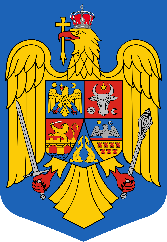 MINISTERUL SĂNĂTĂŢIIDIRECŢIA DE SĂNĂTATE PUBLICĂ A JUDEŢULUI CLUJCluj-Napoca, 400158, Str. Constanţa nr. 5, etaj 1Telefon: 0040-264-433645; Fax: 0040-264-530388Web: www.dspcluj.ro; E-mail: dspj.cluj@dspcluj.roOperator de date cu caracter personal nr. 14187